                                                     　年　　月　　日中間処理施設 事前計画書  　　　　　　　　　　 （産業廃棄物・特別管理産業廃棄物）申請者                     　　　　　　　　中間処理を行う事業者 郵便番号　１２３－４５６７               郵便番号　２３４－５６７８　住所　八王子市１－２－３       住所　八王子市１－２－４　名　称及び　(株) ＊＊＊＊                  名　称及び  （株）＊＊＊＊＊代表者氏名　代表取締役　＊＊＊　　        代表者氏名　代表取締役　＊＊＊＊　　　電話番号　０４２－＊＊＊－３４５６       電話番号　０４２－＊＊＊－４５６７ＦＡＸ番号 ０４２－＊＊＊－００００       ＦＡＸ番号 ０４２－＊＊＊－００００３　申請又は届出の概要変更事項概要建設系産業廃棄物の資源循環を推進するために、がれき類の破砕を行っている。今回は、変更申請であり、処理前保管場所の変更をしている。施設概要破砕機　１台：がれき類施設設置場所は、工業地域で、近隣は工場、事業所、駐車場であり、苦情はない。施設は、処理設備、保管場所とも全てコンクリート舗装された建屋内に設置している。破砕機と処理前保管場所は、さらに防音室内に設置し、騒音防止をしている。出入口には、電動シャッターを設置し、作業中はシャッターを閉じている。粉じん防止のため、散水栓を設置している。建屋内には、排水溝を設置し、汚水は油水分離槽を通して下水道放流する。処理後物はＲＣ２０、ＲＣ４０として売却している。変更事項処理前保管場所　直置き　　６０㎥　⇒　直置き　７０㎥３　変更事項に関する図面（変更前）                                              ：      　 　　　処理前                                                   がれき類　　　　　　　　　　　　　破砕機　　　　　　　　　置き場   　　　                               　　    コンベア                                        　　        カバー付き　　　                            入口        出口               事務所                         残さ物置き場  　　　     掲            示                             　                  ＲＣ             板               　　　                              ２０                                               処理後             入口                              がれき類置き場  　　　    （電動シャッター）                                                        ＲＣ                                                          ４０                                                         洗　車　場               駐     駐     駐  　 駐                   容器洗い場               車     車     車     車                                  場     場     場     場                                所     所     所     所                      ３　変更事項に関する図面（変更後）                                              ：      　　　　　　　処理前                                                     がれき類置き場　　　　　　　　　破砕機   　　　                               　　    コンベア                                        　　        カバー付き　　　                            入口        出口               事務所                         残さ物置き場  　　　     掲                 　  　      台             示                             貫                  ＲＣ                 板               　　　                              ２０                                               処理後             入口                              がれき類置き場  　　　    （電動シャッター）                                                        ＲＣ                                                          ４０                                                         洗　車　場               駐     駐     駐  　 駐                   容器洗い場               車     車     車     車                                  場     場     場     場                                所     所     所     所                      ４　施設の案内図                                                                        北                                 　中央線                                 　＊＊駅                                               交番                      銀　行       　事務所                              　    都立病院  八王子市１－２－４               中間処理施設                                                              八王子市3－24－1    至　西町            国道　０号（　　街道）           至　５　用途地域を示す図面                                                                         北               商業地域               準工業地域                                 　中央線                                 　＊＊駅      商業地域                                 交番                                                         商業地域      商業地域                      銀　行                                  　事務所   八王子市１－２－４                                             準工業地域           準工業地域               中間処理施設                                                              八王子市3－24－1       商業地域                               準工業地域    至　西町            国道　０号（　　街道）           至　                              商業地域                                  ６　施設の周辺図等                        　写真Ａ                            都立病院                                       駐車場                                                                   写真Ｃ                   写真Ｂ        Ｆ 宅                                            Ａ 宅                 Ｂ 宅     Ｕ　社                   　　            　　　　　中間処理施設                         　 搬出入口                                 Ｈ 社         Ｙ 宅                                                  Ｄ 宅         Ｋ 社                   写真Ｄ          至　西町            国道　０号　　庁街道）           至　東町                                                                   Ｍ 宅      ガソリンスタンド                                 　Ｇ 社                            ２５ｍ     ２５ｍ                                  １００ｍ６　施設の周辺図等（写真）　　　　　　　　　　　　　　　　　　　　１／＊        写真Ａ：西側周辺状況       写真Ｂ：北側周辺状況   写真Ｃ、Ｄについても、上記と同様に整理し添付してください。７　施設内配置図                                         写真Ｂ                                              ：      　　　　　　　処理前                                                     がれき類置き場　　　　　　　　　破砕機   写真Ａ                               　　    コンベア                                        　　        カバー付き　　　                            入口        出口               事務所                         残さ物置き場  　　　     掲                 　  　      台             示                             貫                  ＲＣ            写真Ｃ     板               写真Ｆ                              ２０                                               処理後             入口                              がれき類置き場  写真Ｅ    （電動シャッター）                                                        ＲＣ                                                          ４０                                   写真Ｇ                                                         洗　車　場               駐     駐     駐  　 駐                   容器洗い場               車     車     車     車                                  場     場     場     場                                所     所     所     所                                                                   写真Ｄ７　施設内配置図（写真）　　　　　　　　　　　　　　　　　　　　１／＊        写真Ａ：西側塀       写真Ｅ：搬出入口   写真Ｂ、Ｃ、Ｄ、Ｆ、Ｇについても、上記と同様に整理し添付してください。７　掲示板の写真  ＊　中間処理施設                               　産業廃棄物　中間処理施設                               産業廃棄物　積替・保管施設  ＊　保管場所８　排水処理設備等の図面      　　　　　　　処理前                                                     がれき類置き場　　　　　　　　　破砕機                     写真Ａ                               　　　　　　      　  汚水用側溝                        汚水ます                    　　                            写真Ｂ                   　 写真Ｃ    　　　               事務所                         残さ物置き場　　　                     写真Ｄ　       台                                             貫                   ＲＣ                     　　汚水ます                              ２０                                                         ＲＣ             入口                                         ２０             （電動シャッター）                                                         ＲＣ                   写真Ｅ                                 ４０                     汚水用側溝                                                         洗　車　場               駐     駐     駐    駐                    容器洗い場               車     車     車    車                                  場     場     場    場                    下水へ       所     所     所    所          写真Ｆ         ８　排水処理設備等（写真）　　　　　　　　　　　　　　　　　　　１／＊        写真Ａ：防音室内  汚水用側溝（西側）       写真Ｆ：排水処理設備   写真Ｂ、Ｃ、Ｄ、Ｅについても、上記と同様に整理し添付してください。９　産業廃棄物の流れ（フロー図）   産業廃棄物の処分方法    破砕　　産業廃棄物の種類　　　 がれき類    ①　搬出先でダンプ車両に直積みし、シートを掛けて自社車両にて搬入　　②　台貫後、防音室内のがれき類置場に降ろし保管    ③  破砕機にて破砕処分    ④　コンベアにてＲＣ２０、ＲＣ４０置場（処理後がれき類置場）に搬送・保管    ⑤  ダンプ車両に直積みに積込み、シートを掛けた後台貫し搬出    ⑥  破砕処理後の残さ物（鉄くず等）については、ダンプ車両に直積みし＊＊製鉄所へ自社で運搬、売却＊　流れの図　＊                            製品                         残さ１０　産業廃棄物の流れ（場内ルート図）   産業廃棄物の処分方法    破砕    産業廃棄物の種類        がれき類               防音室      　　　　　処理前  がれき類置場              破砕機　                                    　　　                 　　   　 コンベア                                               　　 カバー付き　　　                            入口        出口               事務所                         残さ物置き場  　　　                      　  　   台                                         貫                                                    　　　                     処理後   RC20         　　　　搬入                                              　　　　　　             　　    がれき類置き場               製品搬出                                 RC40              入口（電動シャッター）                     　　　                                                         洗　車　場               駐     駐     駐  　 駐                   容器洗い場               車     車     車     車                                  場     場     場     場                                所     所     所     所                        排水処理                                                               設  備１１　保管する産業廃棄物の一覧表１２　主要機器及び付帯設備（主要機器関連イメージ図）   産業廃棄物の処分方法    破砕   産業廃棄物の種類　　    がれき類     　　  がれき類                             　 破砕機                 コンベア                                                      　          散水装置               処理残さ物                 再生砕石１３　主要機器及び付帯設備（配置図）   産業廃棄物の処分方法    破砕   産業廃棄物の種類 　　　  がれき類          建家                                     ：水噴霧装置又は散水栓               防音室      　　　　　　　処理前                                                     がれき類置き場　　　　　　　　　破砕機                                   写真Ｂ                   　　　　                              写真Ａ１～５ 　　                                            　　　　　　　コンベア　　　                            入口        出口               事務所                         残さ物置き場  　　　                                               写真Ｃ                      　  　        台                                            貫                  ＲＣ                                                               　　　 ２０                                               処理後             入口                              がれき類置き場      　　　（電動シャッター）                                                        ＲＣ                                                          ４０                                                       写真Ｄ                                                         洗　車　場               駐     駐     駐  　 駐                   容器洗い場               車     車     車     車                                  場     場     場     場                                所     所     所     所                        排水処理                                                               設  備１３　主要機器及び付帯設備（写真）　　　　　　　　　　　　　　１／＊   産業廃棄物の処分方法    破砕        写真Ａ－１：防音室内  破砕機の写真（全体図）        写真Ａ－２：防音室内  破砕機の写真（投入口）        写真Ａ－３：防音室内  破砕機の写真（搬出口）写真Ａ４～５、Ｂ、Ｃ、Ｄについても、上記と同様に整理し添付してください。なお、１枚では施設の概要が把握できない場合には、必要な数枚の写真を添付してください。１３　主要機器及び付帯設備（図面）   産業廃棄物の処分方法    破砕   　機　　器　　名        破砕機 ベルトコンベア、散水設備についても、上記と同様に記載し添付してください。１４　主要機器計算式   産業廃棄物の処分方法    破砕   　機　　器　　名        破砕機  　①　周速度：V（ｍ/分）　　　　回転数：N（ｒｐｍ）　　　　V=３．１４×D×N②　刃断面：S（ｍ２）    　　刃枚数：ｎ（枚）　　　　　　S=ｎ×ｗ×H＝W×H③　破砕量：ｑ（ｍ３/分）　　　　ｑ＝V×S×η×０．０８ 　　　 ０．０８：全体効率（破砕に伴う各効率をまとめたもの）        嵩比重：η（ﾄﾝ/ｍ３）　　　　廃プラスチック類　０．３５        　　　　　　　　　　　　　　木くず　　　　　　０．５５ 　　　　　　　　　　　　　　　　　　　　がれき類　　　　　１．４８     ④　時間当たりの破砕量：Q=（ﾄﾝ/時）　Q=ｑ×６０ 　　　※下線部分は例示（申請の際には数値の根拠を示してください）　　　※上記嵩比重は環境省通知（環廃産発第０６１２２７００６号）を参照１５　主要機器及び付帯設備（設置場所の安全性を明かにする説明等）１／＊   産業廃棄物の処分方法    破砕   　機　　器　　名        破砕機  　①　想定した荷重    　    機器の自重　：　＊＊トン    　　  廃棄物の重量：　＋＋トン    　　　合　計       　 ＃＃トン         安全率＄と設定して　％％トンとした。     ②　地震耐力              ％％トンの状態において、震度＊（マグニチュード＄＄）が発生       したことを想定して、基礎等を設計した。１６　保管場所（図面）　　　　　　　　　　　　　　　　　　　　１／＊   産業廃棄物の種類  　がれき類                            処分の前後         処分前・後        屋内 ・ 屋外 ／ 容器 ・ 直                                                                      ３ｍ                   写真Ａ                               ４ｍ                                                                   写真B                                         ０．２ｍ                       ６ｍ     写真Ｃ１６　保管場所（写真）　　　　　　　　　　　　　　　　　　　　１／＊   産業廃棄物の種類  　がれき類                            処分の前後         処分前・後        屋内 ・ 屋外 ／ 容器 ・ 直        写真Ａ：正面から                      撮影        写真Ｂ：横から撮影        写真Ｃ：上から撮影      １６　保管場所（計画容量）　　　　　　　　　　　　　　　　　　１／＊   産業廃棄物の種類  　がれき類                            処分の前後         処分前・後        屋内 ・ 屋外 ／ 容器 ・ 直　【保管場所の図面】（注）内寸法で記載してください　　・保管場所（細線は壁を表す）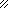                                               平面図  　　　　　　　　　　　　　　　６ｍ　　　　　　　　　　　　４ｍ　　　　　　　　　　　　　　　正面図　　　　　　　　　　　側面図【保管場所の容量計算】　４×２.５÷２×６＝３０㎥１６　保管場所（安全性を明かにする説明等）　　　　　　　　　　１／＊   産業廃棄物の種類  　がれき類                            処分の前後         処分前・後        屋内 ・ 屋外 ／ 容器 ・ 直  　①　想定した荷重    　    廃棄物の荷重　：　＊＊トン    　　  風による荷重　：　＋＋トン    　　　合　計       　　 ＃＃トン         安全率＄と設定して、壁に作用する荷重を　％％トンとした。     ②　地震耐力              ％％トンの状態において、震度＊（マグニチュード＄＄）が発生       したことを想定して、基礎等を設計した。１７　施設清掃に関する説明　　①　処理施設は、毎日、作業終了時に清掃する。②　運搬車両の清掃・洗浄の方法と周期         清掃・洗浄の周期：週１回         清掃・洗浄の方法：当社所有の高温高圧洗浄機にて洗浄する。    ③　保管場所の清掃・洗浄の方法と周期         清掃・洗浄の周期：月１回         清掃・洗浄の方法：当社所有の高温高圧洗浄機にて洗浄する。      　また、産業廃棄物が無くなった時に床面を清掃・洗浄するとともに、害虫駆除剤を散布する。    ④　運搬容器の清掃・洗浄の方法と周期         清掃・洗浄の周期：月１回         清掃・洗浄の方法：当社所有の高温高圧洗浄機にて洗浄する。    ⑤　排水処理設備（排水ます・側溝・オイルトラップ等）の清掃・洗浄の方法と周期        清掃・洗浄の周期：月１回        清掃・洗浄の方法：堆積した汚泥等をスコップ等で取り除いた後、当社所有の高温高圧洗浄機にて洗浄する。       また、同時に害虫駆除剤を散布する。１８　生活環境保全上の措置等（整理表）１９　生活環境保全上の措置等（発生する恐れのある場所の明示）   産業廃棄物の処分方法   　破砕   産業廃棄物の種類       　 がれき類   公害の種類              粉じん               　　　 着色                   建家                                     ：水噴霧装置又は散水栓               防音室      　　　　　　　処理前                                                     がれき類置き場　　　　　　　　　破砕機                    　　　　　              　　    コンベア                                        　　        カバー付き　　　                            入口        出口               事務所                         残さ物置き場  　　　                      　  　        台                                            貫                  ＲＣ                                         　　　                       ２０                                               処理後             入口                              がれき類置き場     　　　 （電動シャッター）                                                        ＲＣ                                                          ４０                                                         洗　車　場               駐     駐     駐  　 駐                   容器洗い場               車     車     車     車                                  場     場     場     場                                所     所     所     所                        排水処理                                                               設  備２０　生活環境保全上の措置等（中間処分）   産業廃棄物の処分方法     破砕   産業廃棄物の種類        がれき類   公害の種類             粉じん                　　　             ①　発生する恐れのある場所及び作業等　　　　破砕機による破砕処理   ②　対策　　　　散水装置を設置し破砕作業中は散水を行う。        また、建家の中に防音室を設置し、防音室の中で破砕を行う。       散水装置の写真     ・破砕機上部から       撮影      ・破砕機側面から        撮影悪臭、振動、騒音、大気汚染及び有害物質の漏洩、地下浸透についても、粉じんのように記載してください。２０　生活環境保全上の措置等（積替保管場所及び作業等）　　　　　　１／＊   産業廃棄物の処分方法     破砕   産業廃棄物の種類        がれき類   公害の種類             粉じん                　　　              ①  発生する恐れのある場所及び作業等 　　 　破砕後の製品をコンベアを使用し保管場所に積上げる作業    ②　対策 　　　 散水装置を設置し作業中は散水を行う。        また、建家の中に保管場所を設置し、外部への粉じんの飛散を防止 　　　 する。        散水装置の写真       ・RC40保管場所       ・RC20保管場所２２　重機の一覧表、写真　　　　　　　　　　　　１／＊＊　フォークリフト　Ｔ＄＄＄＊　フォークリフト　Ｎ＊＊＊－＄申請の区分産業廃棄物　・　特別管理産業廃棄物申請の区分産業廃棄物　・　特別管理産業廃棄物申請の区分新規許可　・　変更許可　申請の区分新規許可　・　変更許可　中間処理施設の所在地　東京都八王子市３－２４－１中間処理施設の所在地　東京都八王子市３－２４－１用途地域　工業地域・準工業地域・商業地域・その他（　　　　　　　　）用途地域　工業地域・準工業地域・商業地域・その他（　　　　　　　　）作業時間　８時から１７時まで作業時間　８時から１７時まで取り扱う産業廃棄物の種類と処理の方法　　　破砕：がれき類取り扱う産業廃棄物の種類と処理の方法　　　破砕：がれき類取り扱う産業廃棄物の種類と処理の方法　　　破砕：がれき類取り扱う産業廃棄物の種類と処理の方法　　　破砕：がれき類取り扱う産業廃棄物の種類と処理の方法　　　破砕：がれき類取り扱う産業廃棄物の種類と処理の方法　　　破砕：がれき類中間処理施設に
関する変更事項　･　無中間処理施設に
関する変更事項　･　無中間処理施設に
関する変更事項　　変更内容は、３「申請の概要」及び
「変更事項に関する図面」のとおり中間処理施設に
関する変更事項　　変更内容は、３「申請の概要」及び
「変更事項に関する図面」のとおり中間処理施設に
関する変更事項　　変更内容は、３「申請の概要」及び
「変更事項に関する図面」のとおり八王子市における　　　　
他の許可の有無（許可番号　******　）・無担当者総務部総務課　＊＊＊＊　電話：**************担当者行政書士事務所　担当者　＊＊＊　電話：+++++++++++産業廃棄物の種類処理方法処理前保管場所処理後保管場所がれき類破砕２０　ｍ３３０　ｍ３ｍ３ｍ３ｍ３ｍ３ｍ３ｍ３ｍ３ｍ３ｍ３ｍ３ｍ３ｍ３ｍ３ｍ３ｍ３ｍ３ｍ３ｍ３ｍ３ｍ３ｍ３ｍ３ｍ３ｍ３項　目発生が想定される場所発生が想定される場所防止対策防止対策防止対策項　目場所等明示頁説明図面写真 粉じん ①　破砕処分 ②　処分後の保管   ２１   ２２　２２　２３　２２　２３ 悪　臭 ①　破砕処分 ＃ﾍﾟｰｼﾞ ＃ﾍﾟｰｼﾞ＃ﾍﾟｰｼﾞ 振　動 ①　破砕処分 ＄ﾍﾟｰｼﾞ ＄ﾍﾟｰｼﾞ＄ﾍﾟｰｼﾞ 騒　音 ①　破砕処分 ％ﾍﾟｰｼﾞ ％ﾍﾟｰｼﾞ％ﾍﾟｰｼﾞ大気汚染有害物質地下浸透 ①　破砕処分 ②　処分後の保管 ＆ﾍﾟｰｼﾞ P ﾍﾟｰｼﾞ ＆ﾍﾟｰｼﾞ P ﾍﾟｰｼﾞ＆ﾍﾟｰｼﾞP ﾍﾟｰｼﾞ